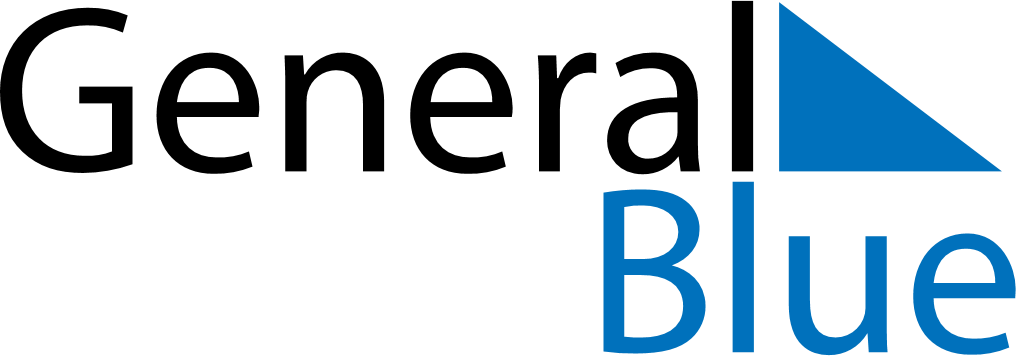 October 2027October 2027October 2027October 2027UkraineUkraineUkraineMondayTuesdayWednesdayThursdayFridaySaturdaySaturdaySunday1223Defenders of Ukraine Day456789910111213141516161718192021222323242526272829303031